STAREHE GIRLS’ CENTREName: ……………………………........………………Index no ……..…...................................Candidate’s sign ………………….Date: ………………………231/1BIOLOGY PAPER 1JULY - 2015TIME: 2 HOURS					STAREHE GIRLS’ CENTRE					MOCK EXAMINATION -  JULY 2015INSTRUCTIONS TO CANDIDATES:Write your name and index number in the spaces provided.Sign and write date of examination in the spaces  provided aboveAnswer all the questions in spaces providedFor Examiner’s Use Only:This paper consists of 13 printed pages. Candidates should check to ascertain that all papers are printed as indicated and that no questions are missingAnswer ALL the questions in this paper in the spaces provided1.  State the form in which carbohydrates are stored in:	i)  Plants										(1 mark)……………………………………………………………………………………………………………	ii)  Animals										(1 mark)……………………………………………………………………………………………………………2.  The diagram below shows as magnified section of a cell.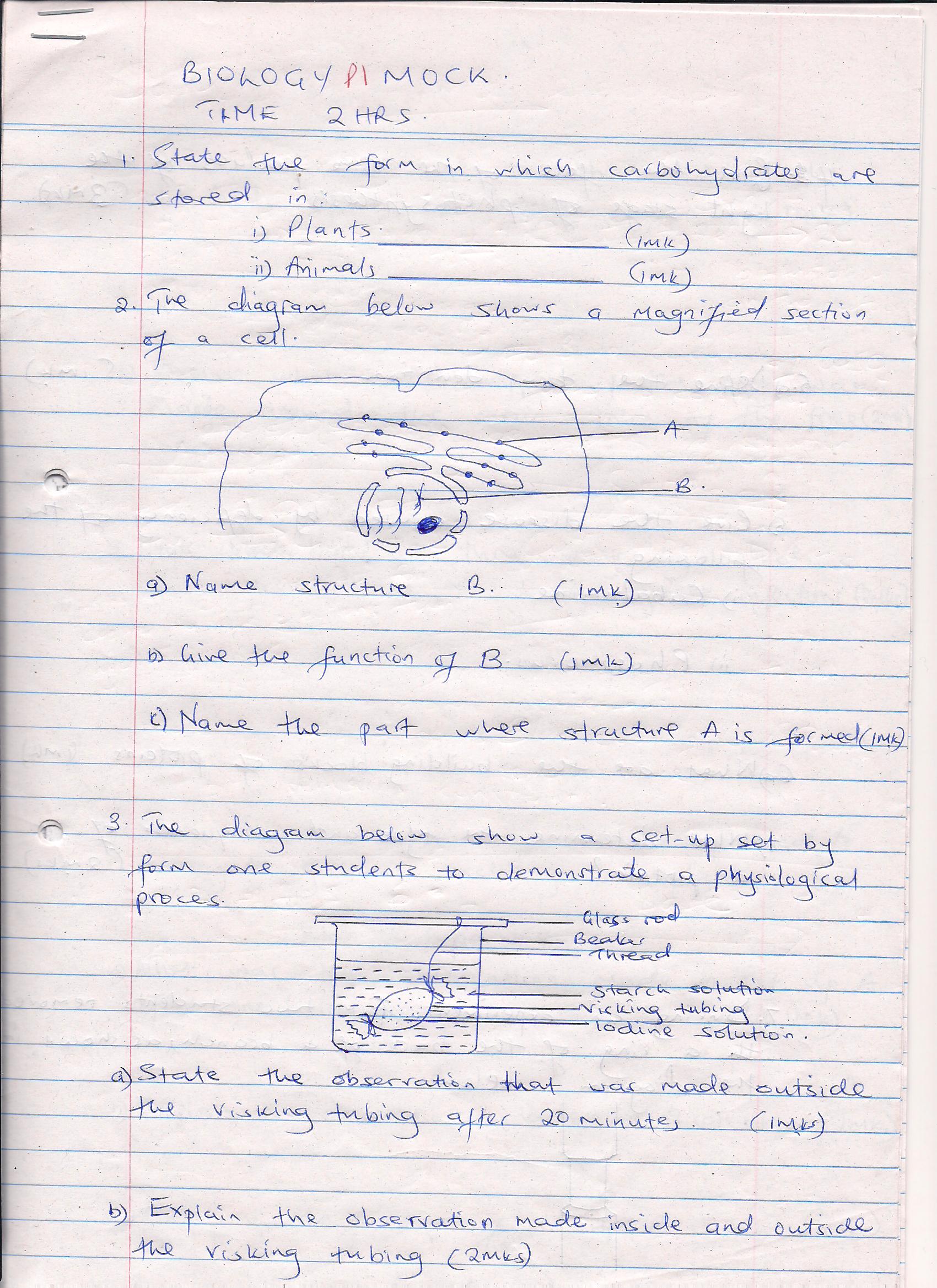 	a)  Name structure B.								(1 mark)……………………………………………………………………………………………………………	b)  Give the function of B								(1 mark)……………………………………………………………………………………………………………	c)  Name the part where structure A is formed.					(1 mark)……………………………………………………………………………………………………………3.  The diagram below show a set-up by form one students to demonstrate a physiological process.a)  State the observation that was made outside the visking tubing after 20 minute.	(1 mark)………………………………………………………………………………………………………………………………………………………………………………………………………………………………………………………………………………………………………………………………………b)  Explain the observation made inside and outside the visking.			(2 marks)……………………………………………………………………………………………………………………………………………………………………………………………………………………………………………………………………………………………………………………………………………………………………………………………………………………………………………………4.  Give the fate of the three products of the light stage of photosynthesis.		(3 m arks)………………………………………………………………………………………………………………………………………………………………………………………………………………………………………………………………………………………………………………………………………………………………………………………………………………………………………………………………………………………………………………………………………………………………………………………………………………………………………………………………………………5. a)  Define the term dentition.								(1 m ark)……………………………………………………………………………………………………………………………………………………………………………………………………………………………………………………………………………………………………………………………………………………………………………………………………………………………………………………b)  Give the disease caused by deficiency of the following.	i)  Cabalamine……………………………………………………………………………………………………………	ii)  phosphorus……………………………………………………………………………………………………………6. a)  What are the building blocks of proteins.						(1 mark)…………………………………………………………………………………………………………………………………………………………………………………………………………………………    b)  What determines the type and uniqueness of a protein?				(2 marks)……………………………………………………………………………………………………………………………………………………………………………………………………………………………………………………………………………………………………………………………………………………………………………………………………………………………………………………7.  During an experiment form two students removed a ring of the bark of a branch, as shown in the diagram below.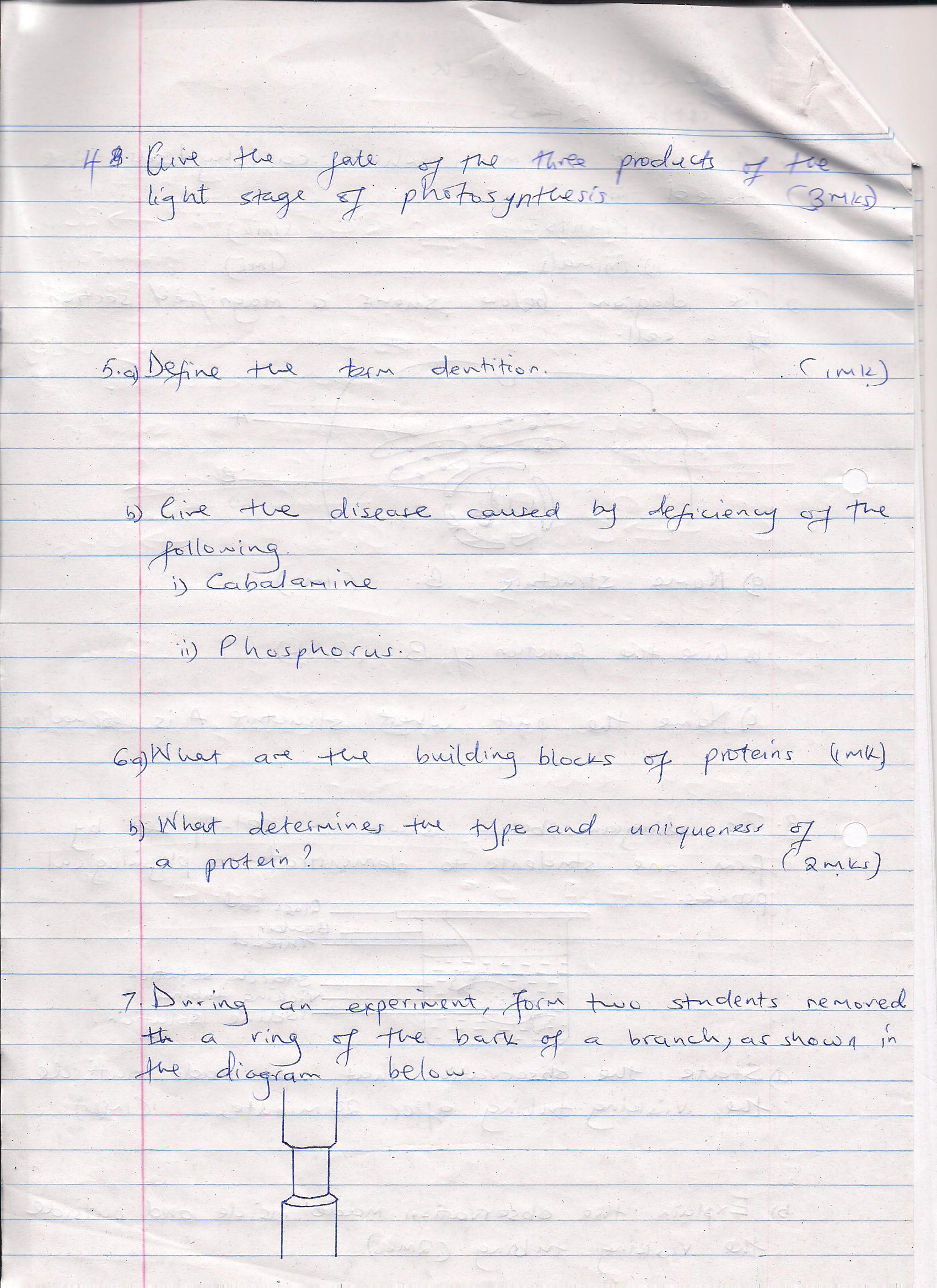 a)  Draw a structure to show the results obtained after 3 weeks.			(1 mark)b)  Explain what would happen if the ring was made around the main stem of the tree.													(2 marks)……………………………………………………………………………………………………………………………………………………………………………………………………………………………………………………………………………………………………………………………………………………………………………………………………………………………………………………8.  Highlight three ways by which lymphocytes protect the body against infections.	(3 marks)………………………………………………………………………………………………………………………………………………………………………………………………………………………………………………………………………………………………………………………………………………………………………………………………………………………………………………………………………………………………………………………………………………………………………………………………………………………………………………………………………………9.  The diagram below shows a set up used to investigate gaseous exchange in plants.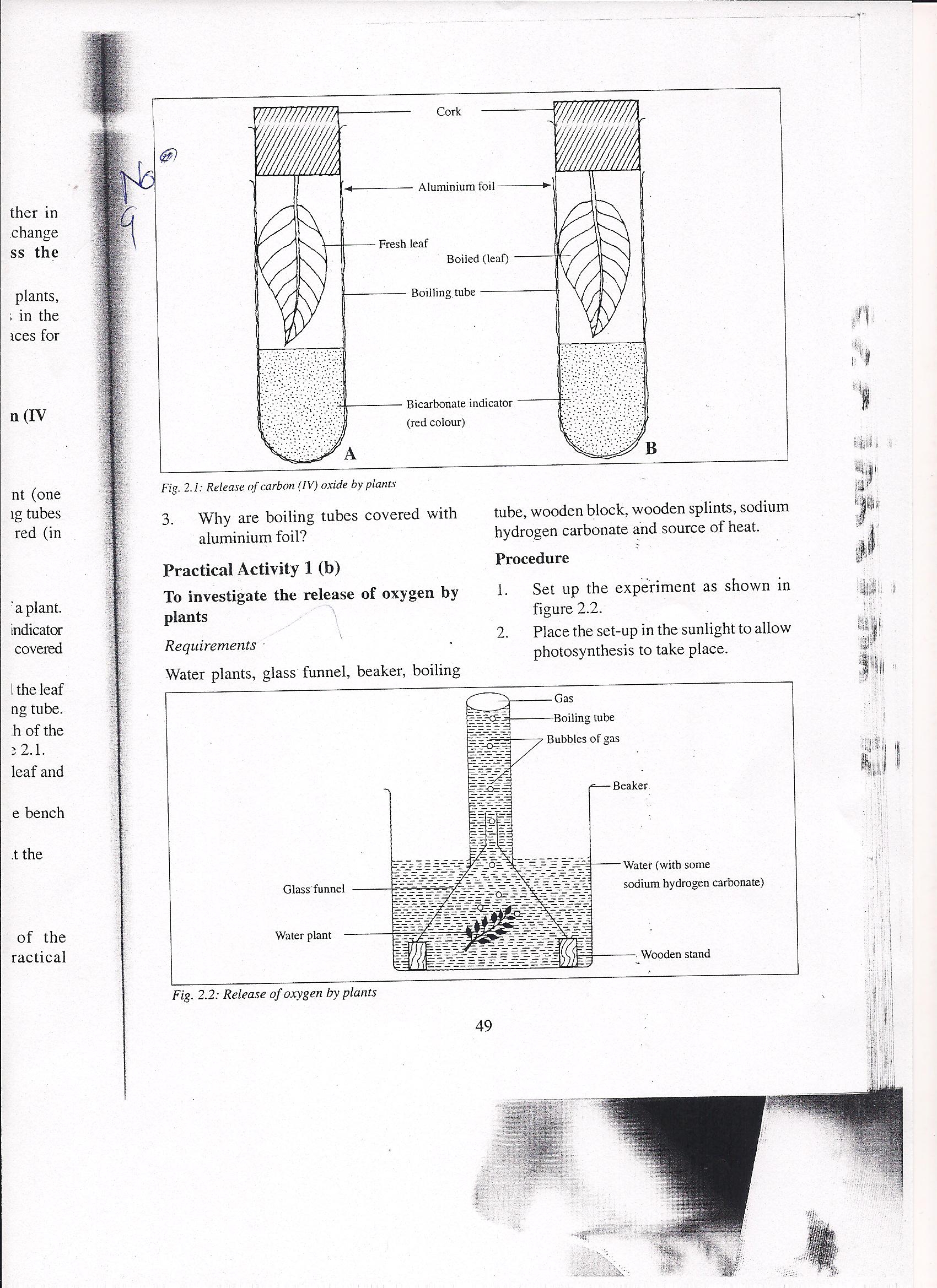 a)  What was the observation made in set up A after one hour?				(1 mark)………………………………………………………………………………………………………………………………………………………………………………………………………………………………………………………………………………………………………………………………………b)  Explain the observation made in 9(a) above.						(1 mark)………………………………………………………………………………………………………………………………………………………………………………………………………………………………………………………………………………………………………………………………………c)  What was the function of set-up B.							(1 mark)………………………………………………………………………………………………………………………………………………………………………………………………………………………………………………………………………………………………………………………………………10.  Explain the mechanism of inhalation in a named insect.				(3 marks)………………………………………………………………………………………………………………………………………………………………………………………………………………………………………………………………………………………………………………………………………………………………………………………………………………………………………………………………………………………………………………………………………………………………………………………………………………………………………………………………………………11.  In an experiment on respiration the rate of carbon (IV) oxide production in pea seedlings was recorded under different temperatures as shown in the table below.a)  Using the data above, suggest the optimum respiration temperature for this experiment.  Explain.										(2 marks)……………………………………………………………………………………………………………………………………………………………………………………………………………………………………………………………………………………………………………………………………………………………………………………………………………………………………………………b)  Suggest a reason for the figures obtained at 400C				(1 mark)……………………………………………………………………………………………………………………………………………………………………………………………………………………………………………………………………………………………………………………………………………………………………………………………………………………………………………………12.  a)  Give the biological name of the plants that excrete the following products.	(2 marks)	i)  Cannabis ……………………………………………………………………………………………………………	ii)  Khat……………………………………………………………………………………………………………b)  Name the excretory organ in annelids.							(1 mark)……………………………………………………………………………………………………………13.  Explain what happens when blood sugar go below 90mg/100cm3 of blood in normal human        beings.											(3 marks)……………………………………………………………………………………………………………………………………………………………………………………………………………………………………………………………………………………………………………………………………………………………………………………………………………………………………………………14.  The figures below show parts of different plants S, T and U.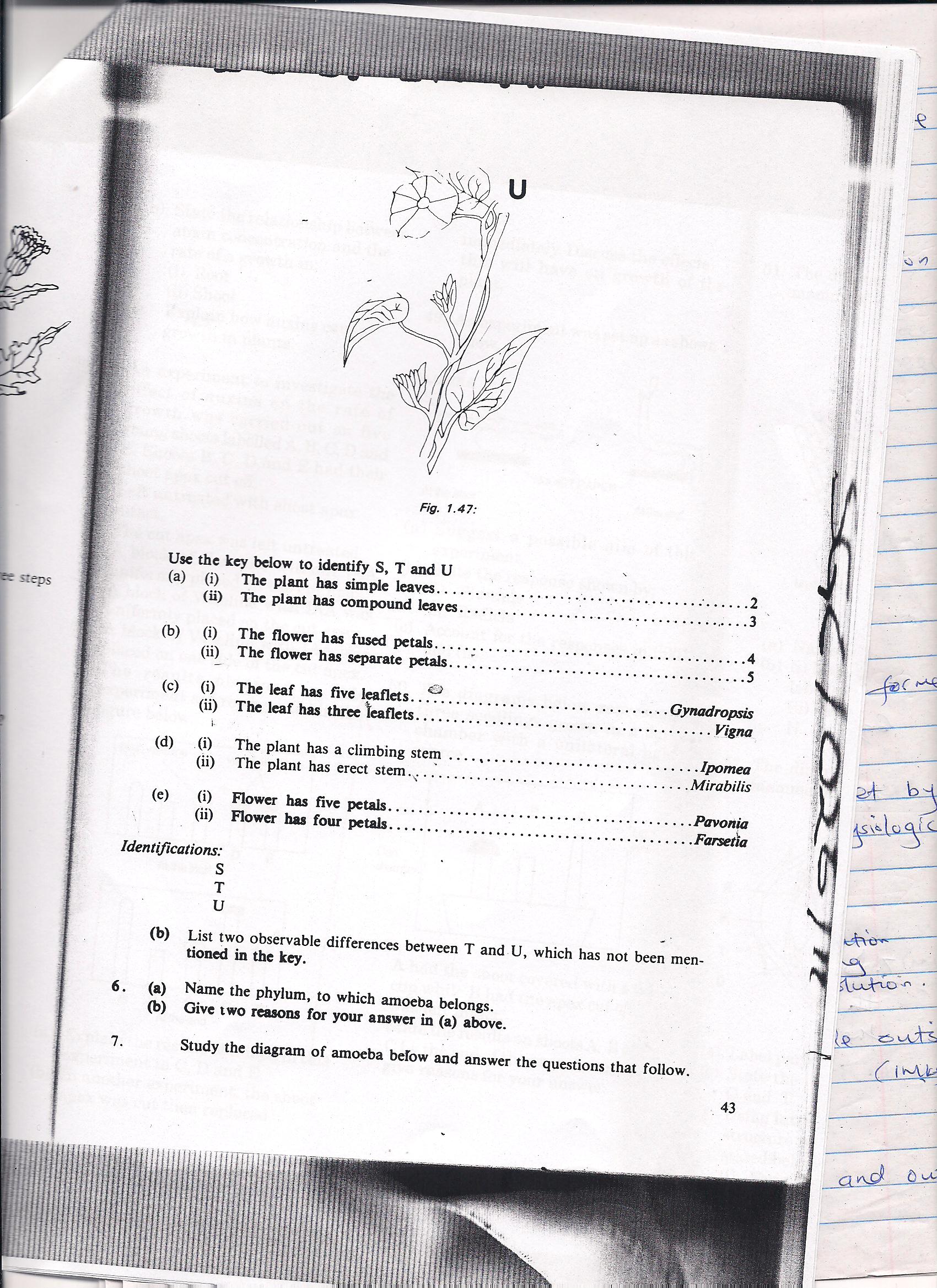 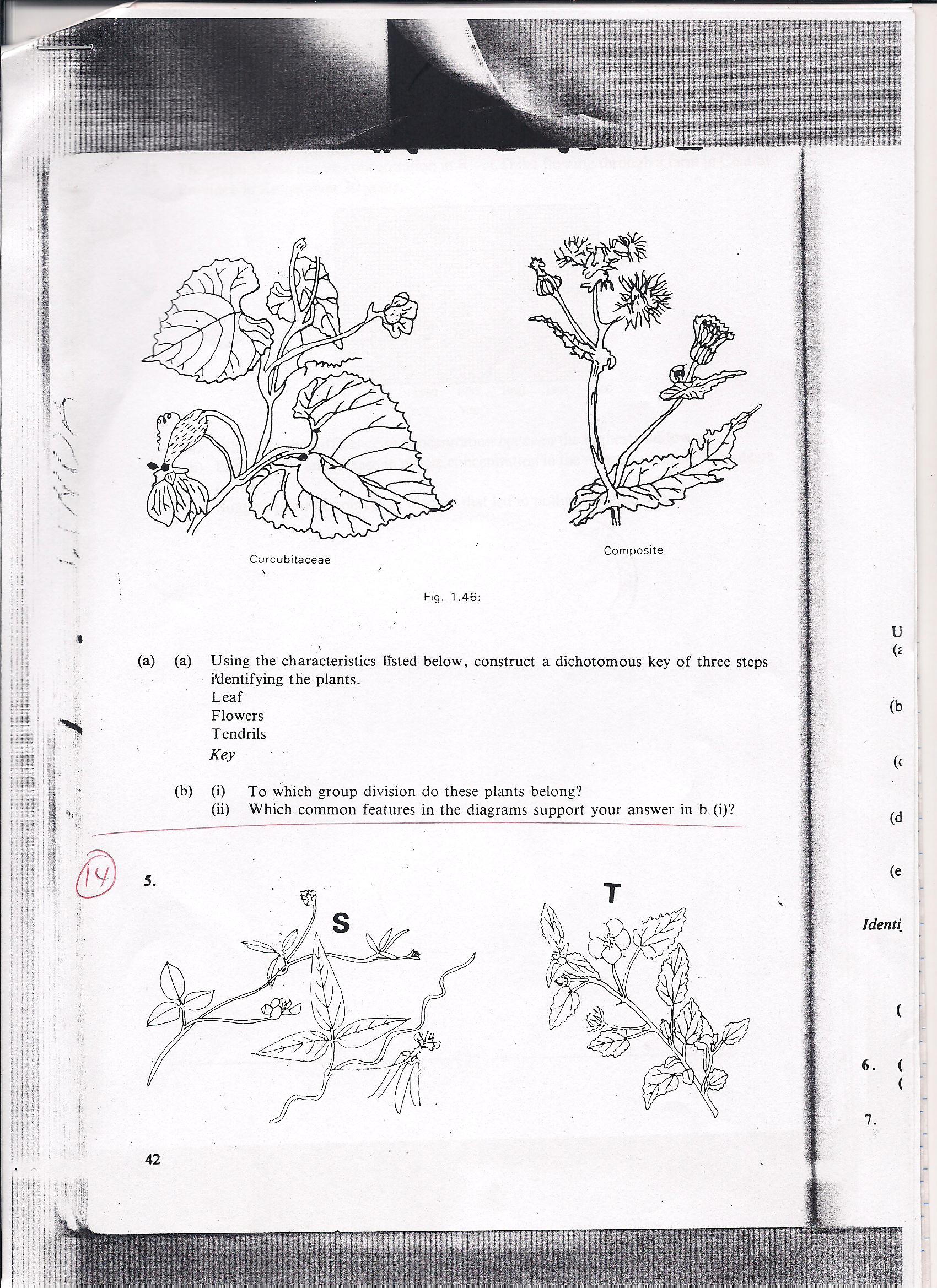  1  a)  The plant has simple leaves...........................................................	go to 2     b)  The plant has compound leaves....................................................	go to 52.  a)  The flower has fused petals	...........................................................go to 3     b)  The flower has separate petals.........................................................go to 43.  a)  The plant has climbing stem...........................................................	Ipomea     b)  The plant has an erect stem	..........................................................	Mirabilis4.  a)  Flower has fine petals......................................................................	Pavonia     b)  Flower has four petals	.....................................................................	Farsetia5.  a)  The leaf has fine leaflets..................................................................	Gynadropsis     b)  The leaf has three leaflets	.......................................................	Vigna												(3 marks)15.  The following table shows the estimated number of organisms recorded in a dam.a)   Draw a possible food chain for the dam.						(1  mark)b)  What is the biotic relationship between large fish and crocodiles?			(1 mark)………………………………………………………………………………………………………………………………………………………………………………………………………………………………………………………………………………………………………………………………………c)  State one other biotic factor that may influence biodiversity in the above dam.	(1 mark)……………………………………………………………………………………………………………16.  The graph below show nitrate concentration in River Thiba flowing through a farm in central Province in Kenya over 30 years.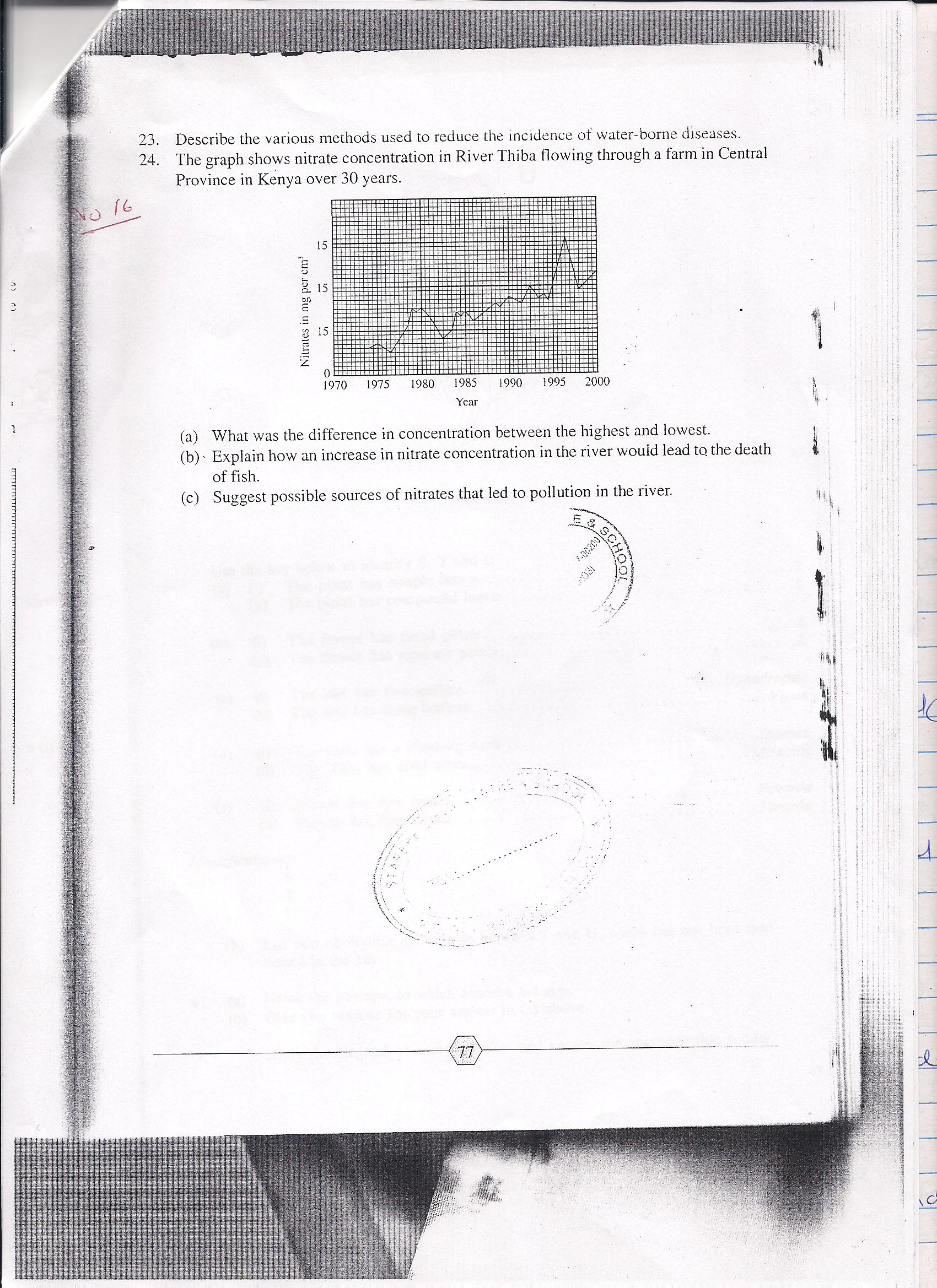 a)  What is the difference in concentration between the highest and the lowest nitrate concentration?										(1 mark)………………………………………………………………………………………………………………………………………………………………………………………………………………………………………………………………………………………………………………………………………b)  Explain how an increase in nitrate concentration in the river would lead to the death of fish.												(1marks)………………………………………………………………………………………………………………………………………………………………………………………………………………………………………………………………………………………………………………………………………17. a)  Draw an animal cell undergoing metaphase I during meiotic division containing pairs             of chromosomes.  									(1 mark)b)  Identify the organ where the above process occurs in human mature females.	(1 mark)……………………………………………………………………………………………………………c)  What is the significance of the next stage to the one drawn in 17(a) above?		(1 mark)………………………………………………………………………………………………………………………………………………………………………………………………………………………………………………………………………………………………………………………………………18.  What term is given to the following conditions?					(3 marks)a)  When both male and female flowers are born on the same plant, the plant is said t be ……………………………………………………………………………………………………………b)  A flower that can be divided into two similar halves in one plane only is said to be an 	........................................................................................................................................................... flower.c)  Flower that has fused calyx is said to form ............................................................................... calyx.19.  The diagram below represents a section through a root tip.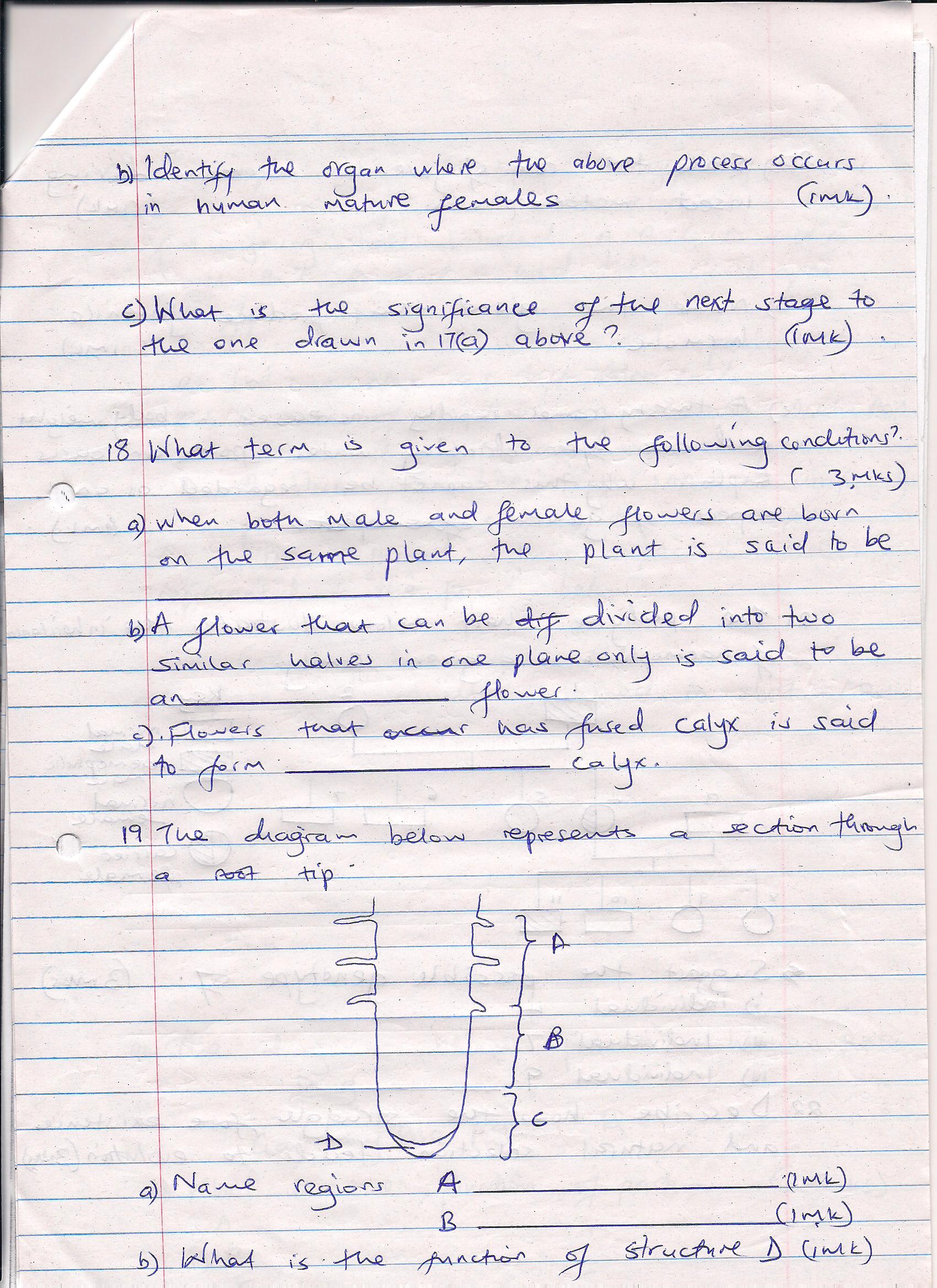 a)  Name regions ;	A…………………………………………………………………………………	(1 mark)	B…………………………………………………………………………………	(1 mark)20. a)  State the role of juvenile hormone during insect metamorphosis.		(1 mark………………………………………………………………………………………………………………………………………………………………………………………………………………………………………………………………………………………………………………………………………   b)  Name the gland that produce juvenile hormone.					(1 mark)………………………………………………………………………………………………………………………………………………………………………………………………………………………………………………………………………………………………………………………………………   c)  A thirsty camel rapidly increases in body weight and size after drinking water from an oasis.          Explain why this cannot be regarded as an aspect    of growth.			(1 mark)………………………………………………………………………………………………………………………………………………………………………………………………………………………………………………………………………………………………………………………………………21.  The pedigree chart below illustrates the inheritance of hemophilia in a given family .                           1                                                                     2										Key	 										Normal male											 Hemophilic male                                                                                                                                                   	Normal female                 3                4             5                   6                  7											Carrier female8               9             10                         11  Suggest the possible genotype of ;								(3 marks)	i)  Individual 4	……………………………………………………………………………………………………	ii)  Individual 7	……………………………………………………………………………………………………	iii)  Individual 9……………………………………………………………………………………………………………22.  Describe how the struggle for existence and natural selection leads to evolution. (3 marks)……………………………………………………………………………………………………………………………………………………………………………………………………………………………………………………………………………………………………………………………………….......................................................................................................................................................................23.  An experiment to investigate the effect of auxins on the rate of growth was carried out on five young shoots labeled A, B, C, D and E.  Shoots B, C, D and E had their shoot apex cut off.	A:	Left untreated with shoot apex intact	B:	The cut apex was left untreated.	C:	A block of Vaseline without indole Acetic Acid (I.A.A) uniformly placed on the apex.	D:	A block of Vaseline with IAA was uniformly placed on the cut apex.	E:	A block of Vaseline with I.A.A was placed on one side of the cut apex.The results obtained in this experiment are represented in the figure below.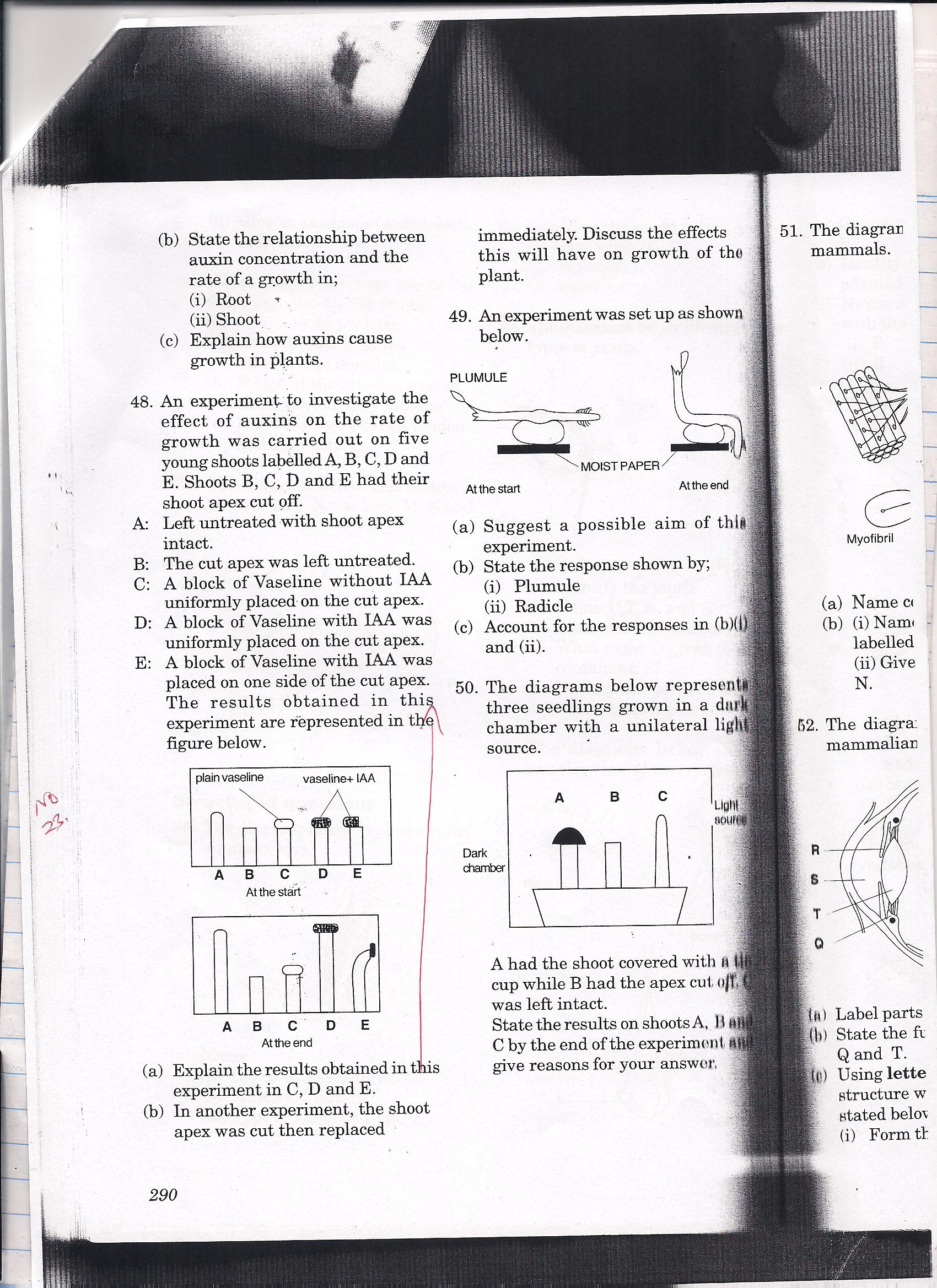 Explain the results obtained in shoots:-							(3 marks)	i)  C…………………………………………………………………………………………………………………………………………………………………………………………………………………………	ii)  D…………………………………………………………………………………………………………………………………………………………………………………………………………………………	iii)  E…………………………………………………………………………………………………………………………………………………………………………………………………………………………24.  The diagram below represents a human ear.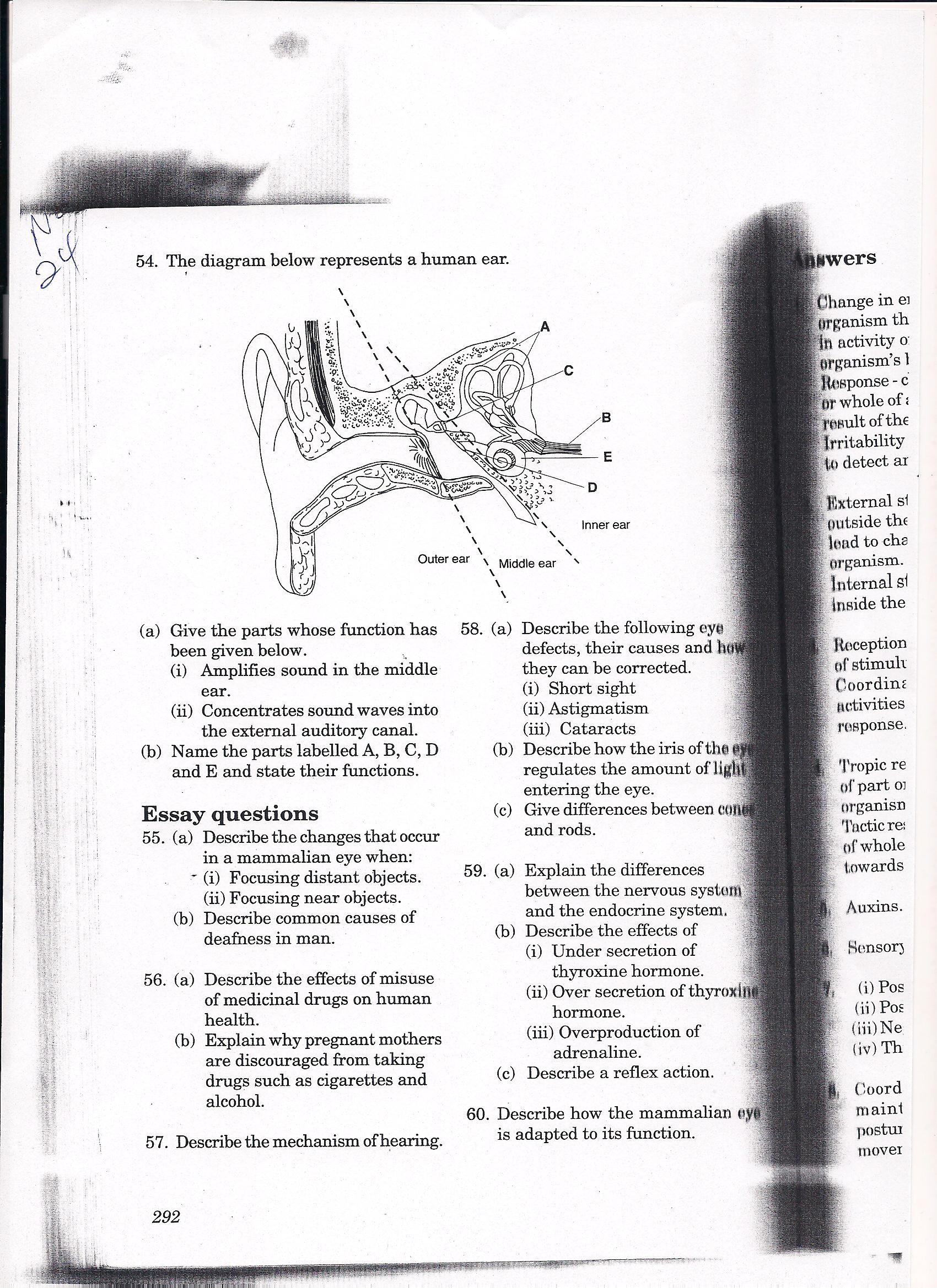 What is the functions  of  parts:-								(3 marks)	i)  A…………………………………………………………………………………………………………………………………………………………………………………………………………………………	ii)  B…………………………………………………………………………………………………………………………………………………………………………………………………………………………	iii) E…………………………………………………………………………………………………………………………………………………………………………………………………………………………25.  Fill in the following table of plant support tissue26.  The diagrams below show the anterior view of three vertebrae 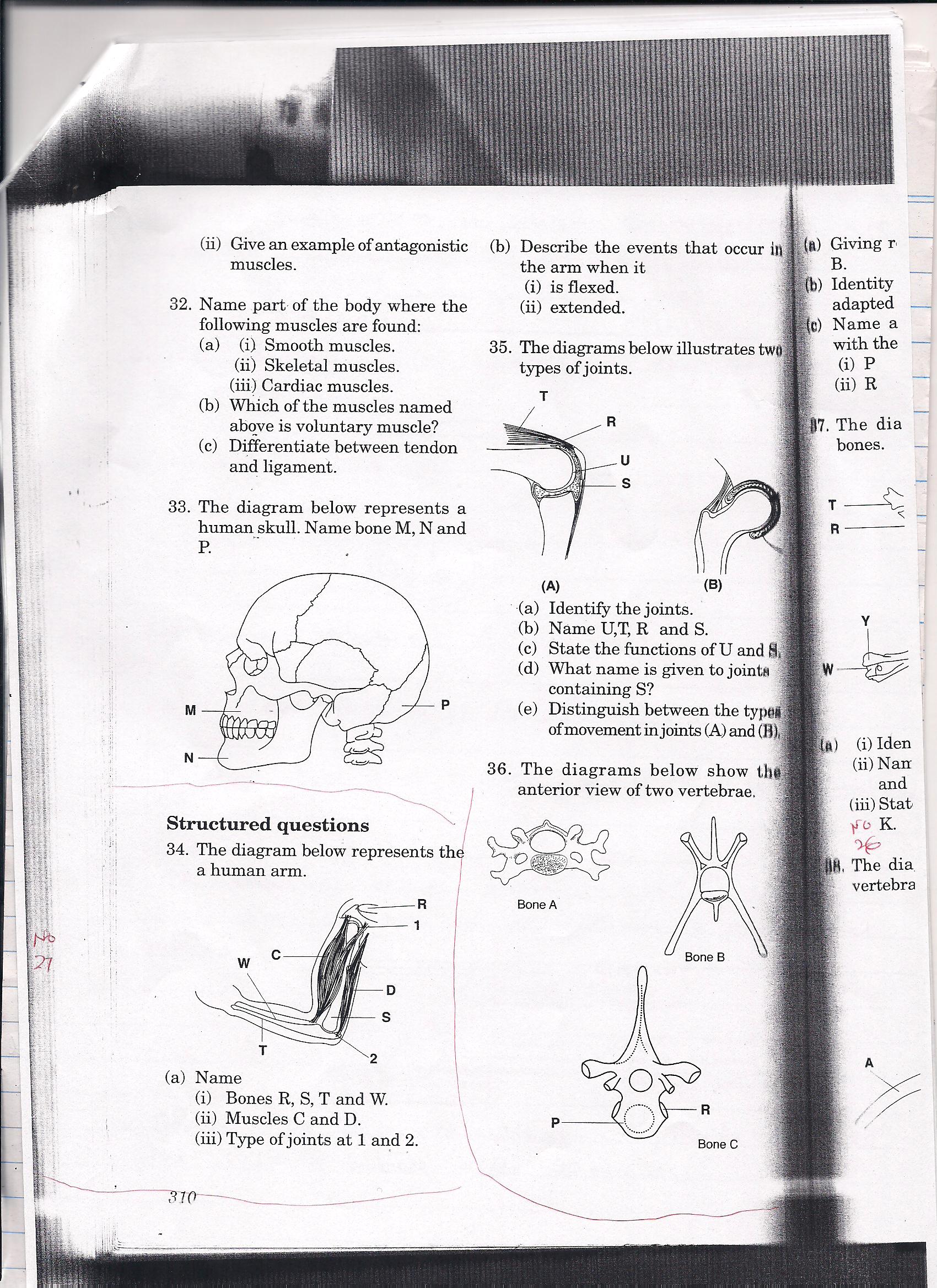 a)  Identify bones.										(2 marks)	i)  B	………………………………………………………………………………………………	ii)  C	………………………………………………………………………………………………27.  The diagram below represents a human arm.a)  Name the muscles.									(2 marks)	i)  C	………………………………………………………………………………………………	ii)  D	………………………………………………………………………………………………b)  Describe the events that occurs in the arm when it is extended .			(1 mark)…………………………………………………………………………………………………………………………………………………………………………………………………………………………QUESTIONSMAXIMUM SCORECANDIDATE’S SCORE1- 2780Temperature Volume  of CO2 produced (cm3)Volume  of CO2 produced (cm3)Volume  of CO2 produced (cm3)Volume  of CO2 produced (cm3)Volume  of CO2 produced (cm3)Volume  of CO2 produced (cm3)Volume  of CO2 produced (cm3)Volume  of CO2 produced (cm3)Time Hr1st hr2nd hr3rd hr4th hr5th hr6th hr300C0.09.013.020.021.523.024.5350C0.08.016.525.025.526.527.0400C0.012.023.530.026.018.510.0PlantStepsIdentify STUOrganismNumberSmall fish3,500Microscopic algae120,000Crocodiles95Large fish950Mosquito8,900Support tissueStrengthening material Xylem Cellulose Schlerenchy